Agency/Facility NamePREA REFRESHER: Juvenile DetentionDuty to Report: Knowledge, Suspicion, or Information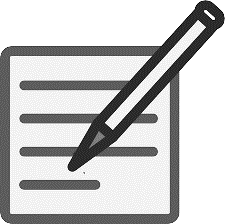 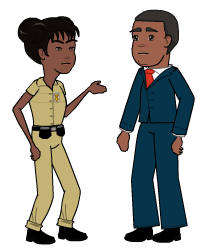 